附录10外国人来华工作许可申请材料示范文本1.营业执照副本复印件 2.相关资质许可证书复印件3.最高学历证书及教育部留学服务中心认证件4.专业资格证明材料5.体检报告复印件（境内检验检疫机构出具）6.体检报告复印件（驻外使领馆指定表格）7.有效工作合同8.任命书9.有效护照 10.签证和居留许可11.外国夫妻结婚证 12.子女出生证明13.纳税证明14.获奖证书15.外国人无犯罪记录证明及认证证明16.聘用单位开具的无经济纠纷离职证明原件17.外国企业常驻代表机构代表处首席代表、代表工作证18.境外非政府组织代表机构登记证书（正本）19.境外非政府组织代表机构登记证书（副本）20.境外非政府组织代表机构首席代表证样图1：营业执照副本复印件  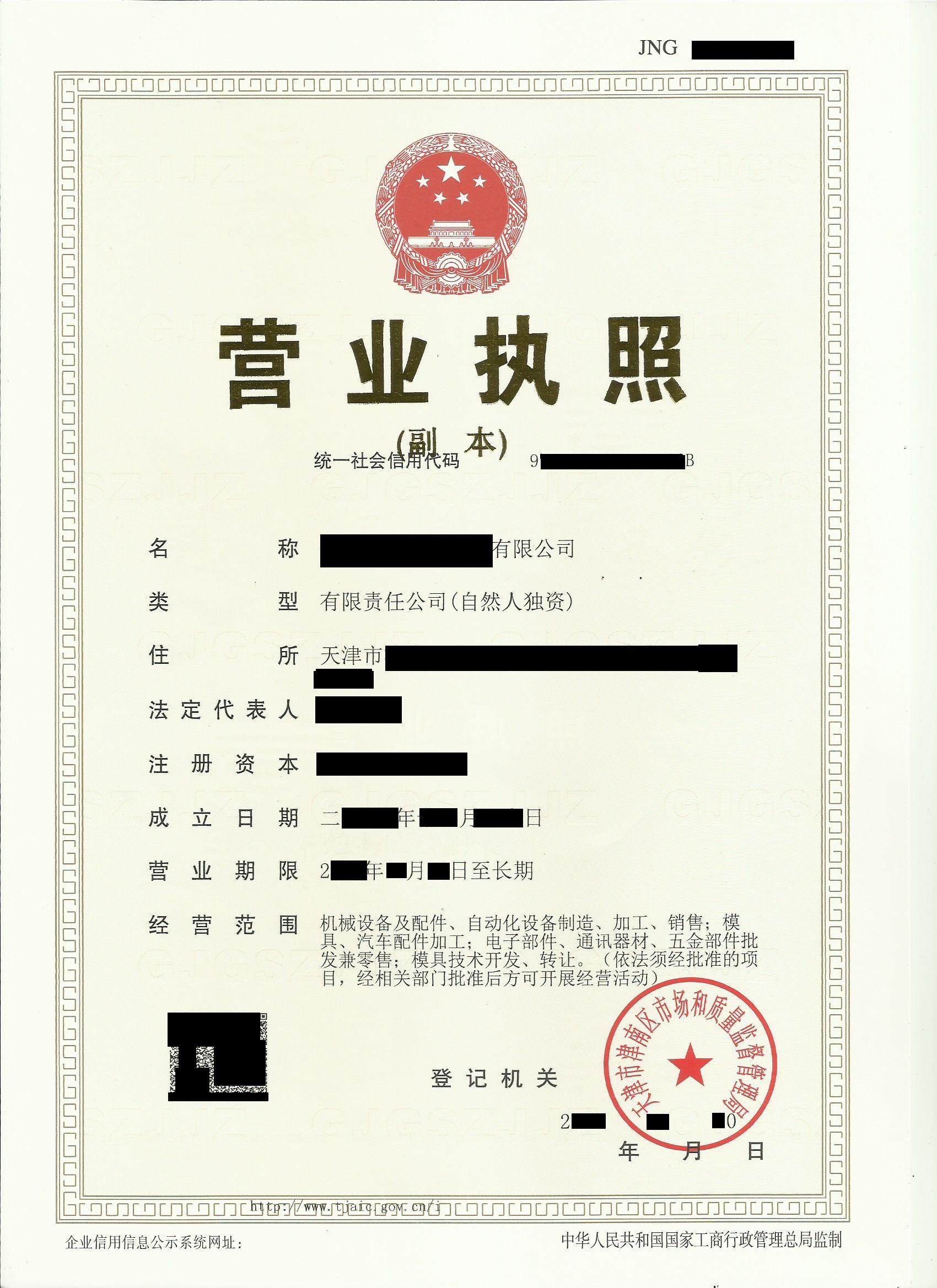 样图2：相关资质许可证书复印件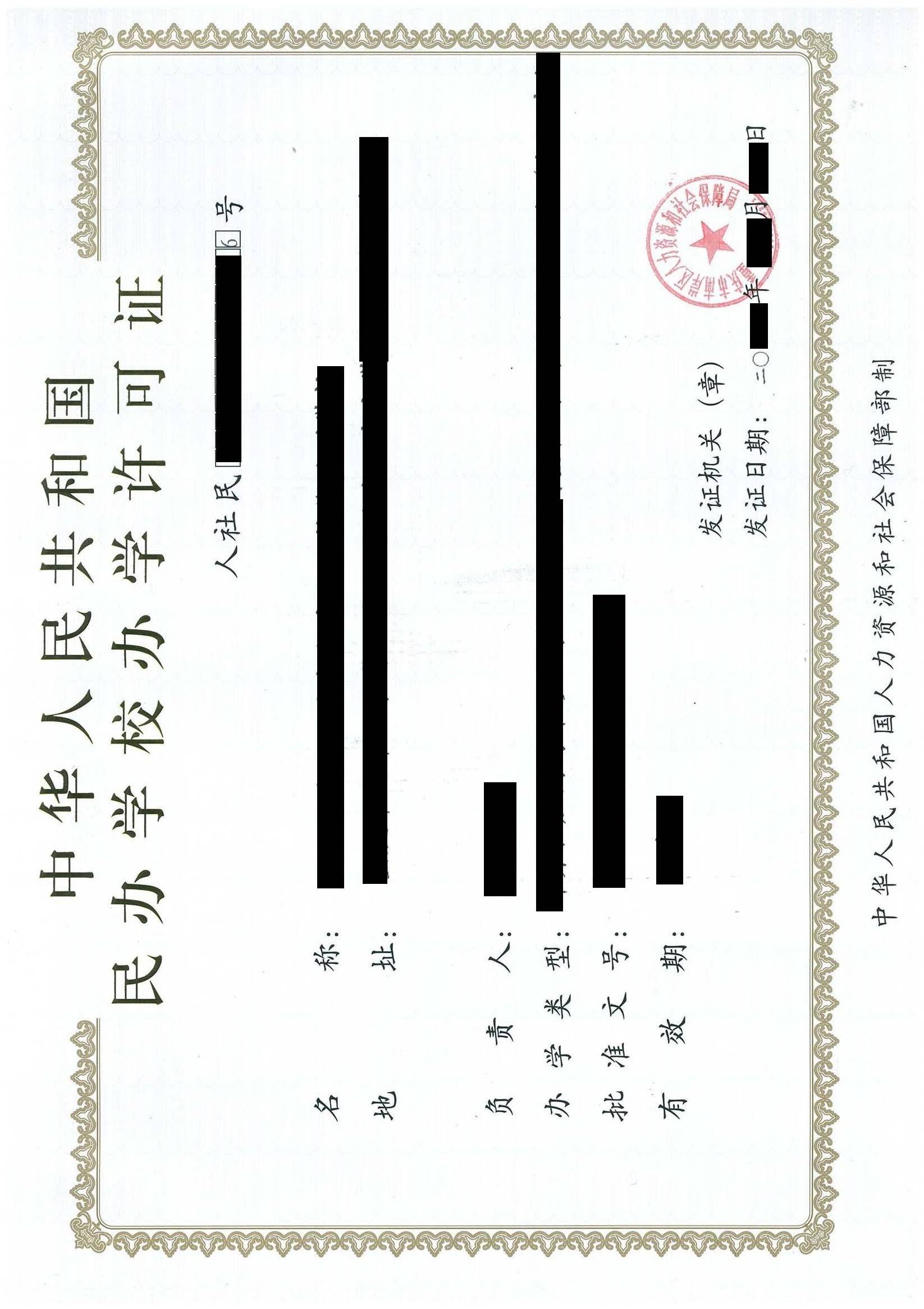 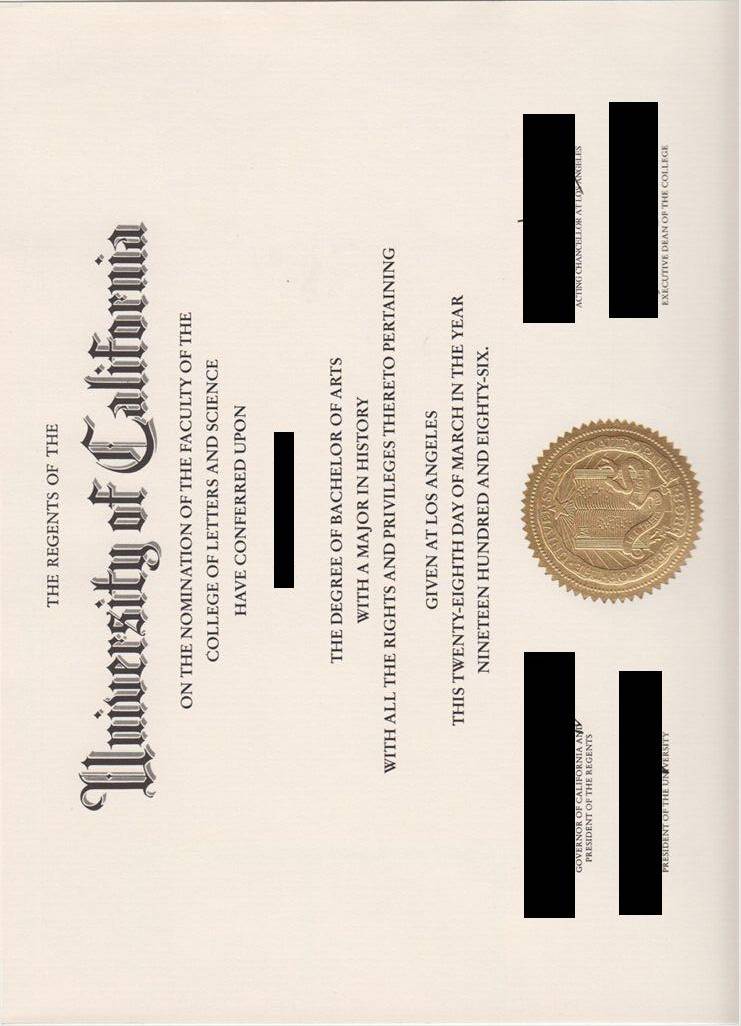 样图3：最高学历证书及教育部留学服务中心认证件         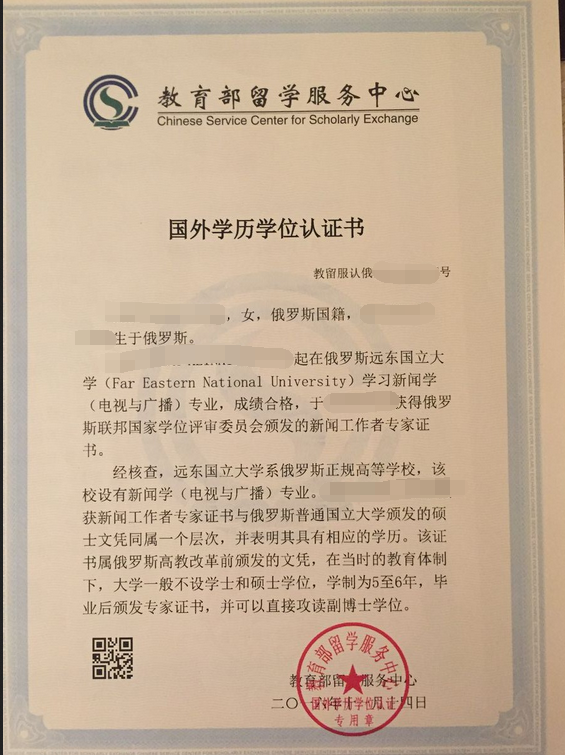 样图4：专业资格证明材料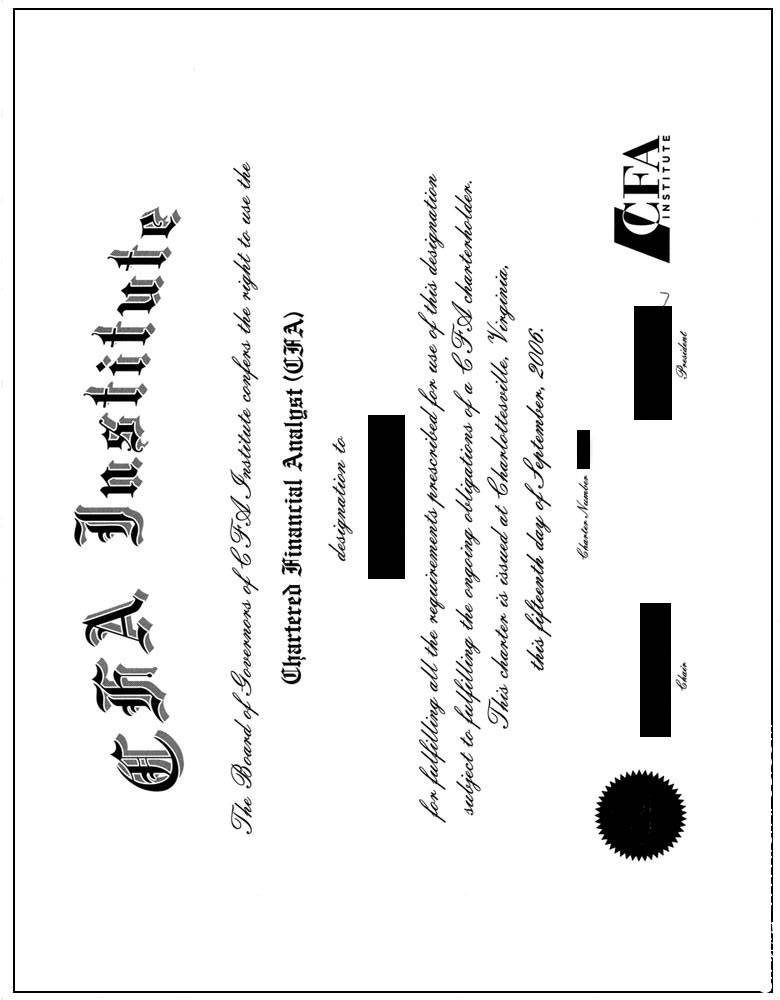 样图5：体检报告复印件（境内检验检疫机构出具）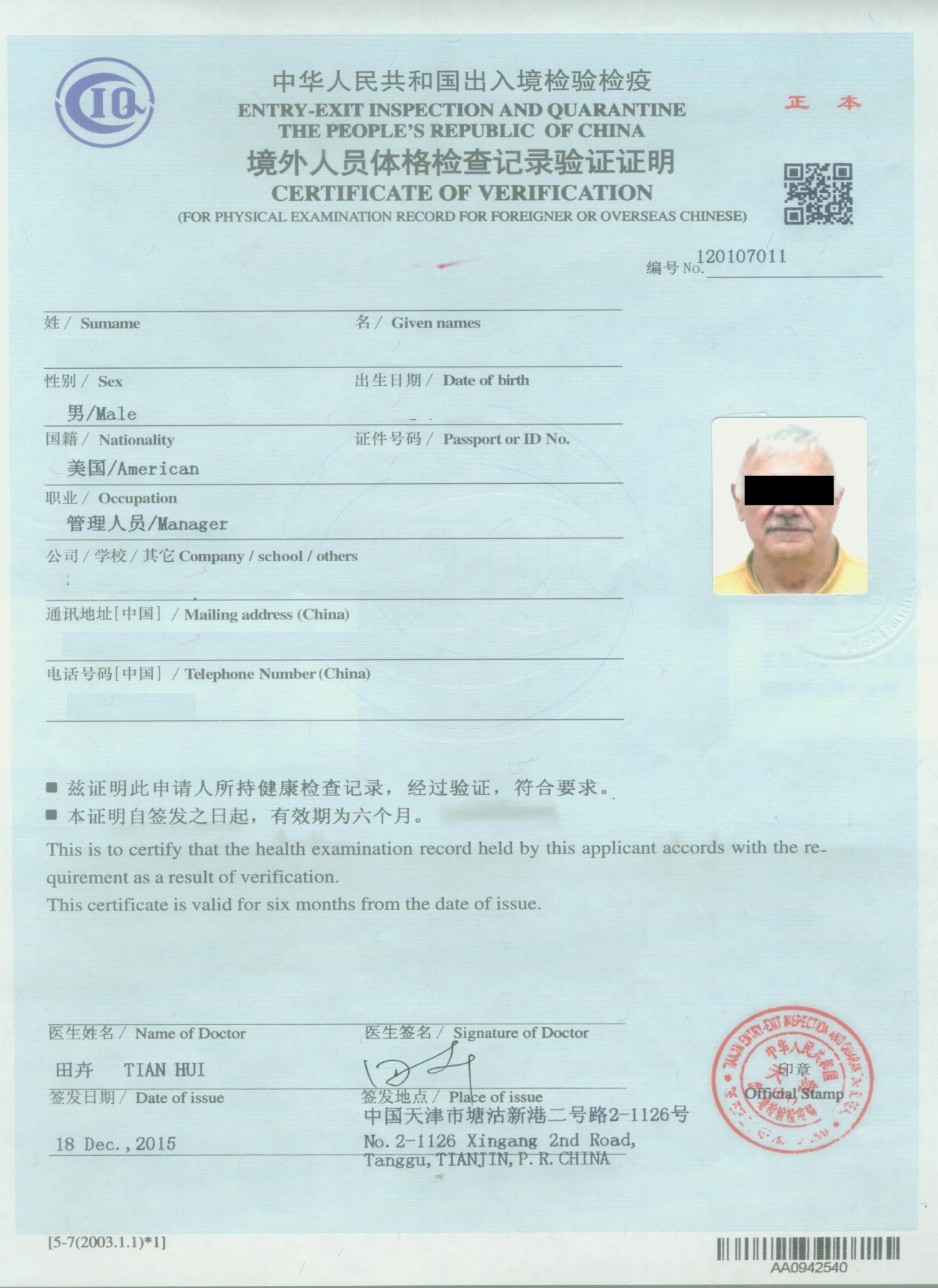 样图6：体检报告复印件（驻外使领馆指定表格）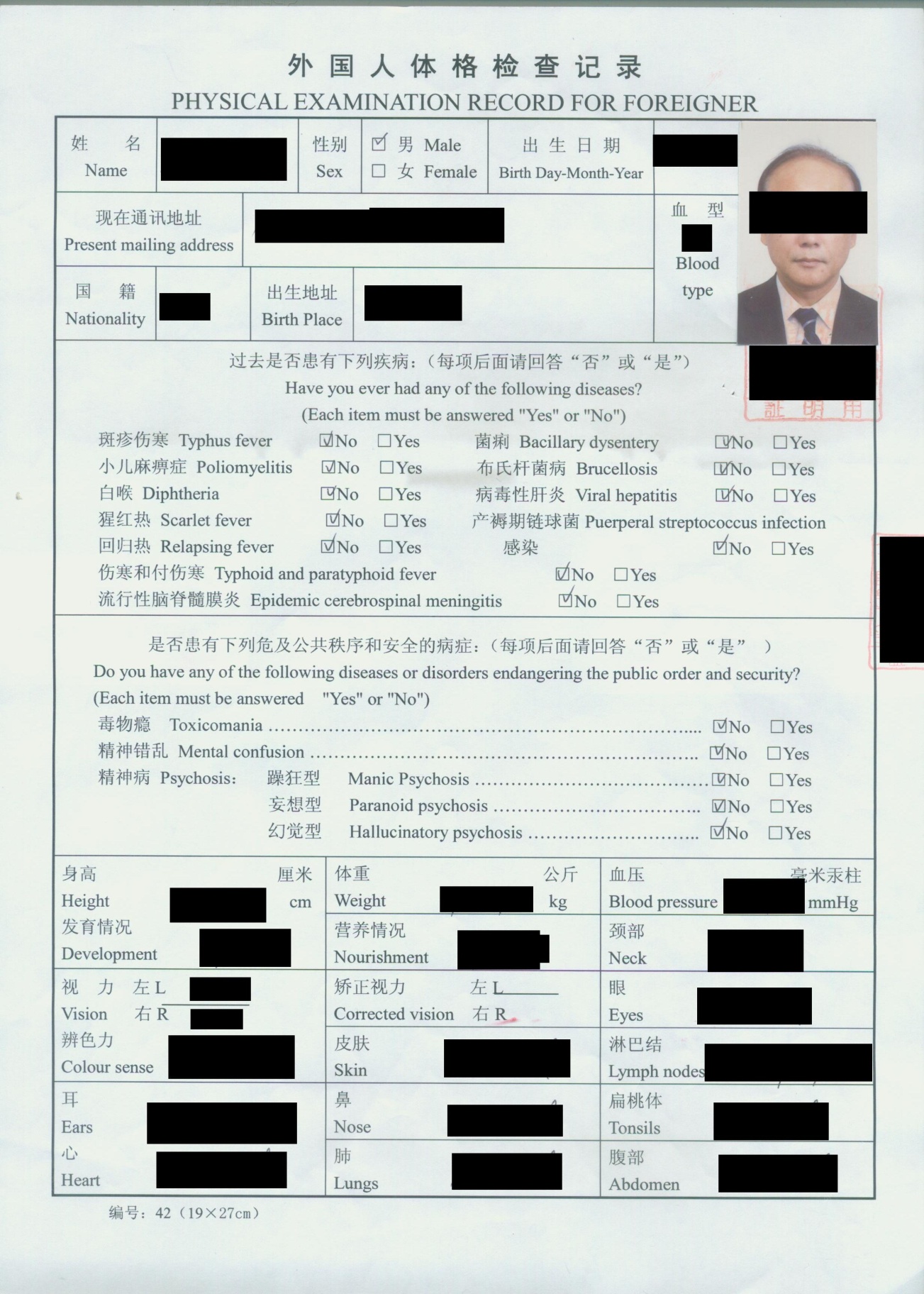 样图7：有效工作合同 样图8：外国人任命书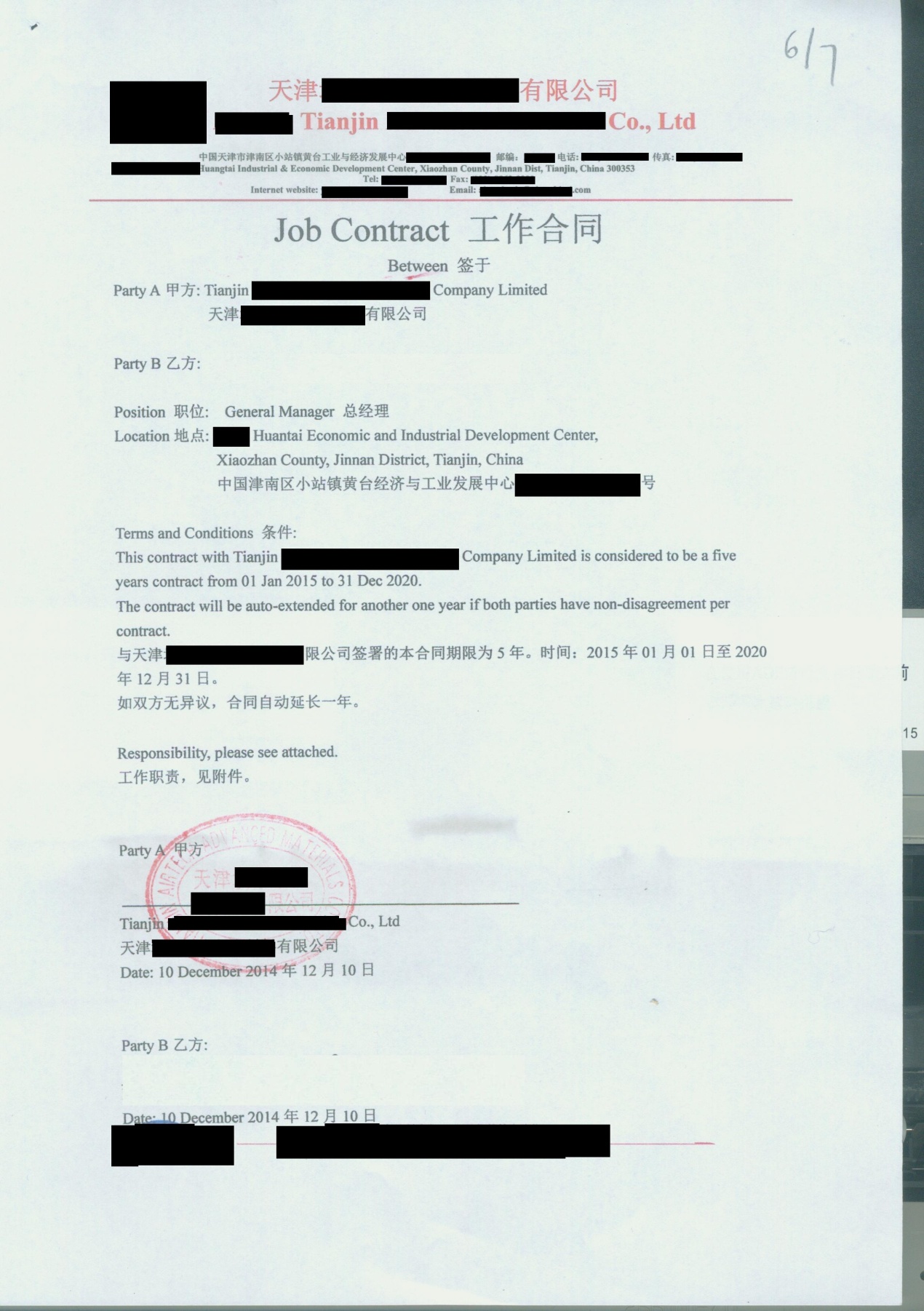 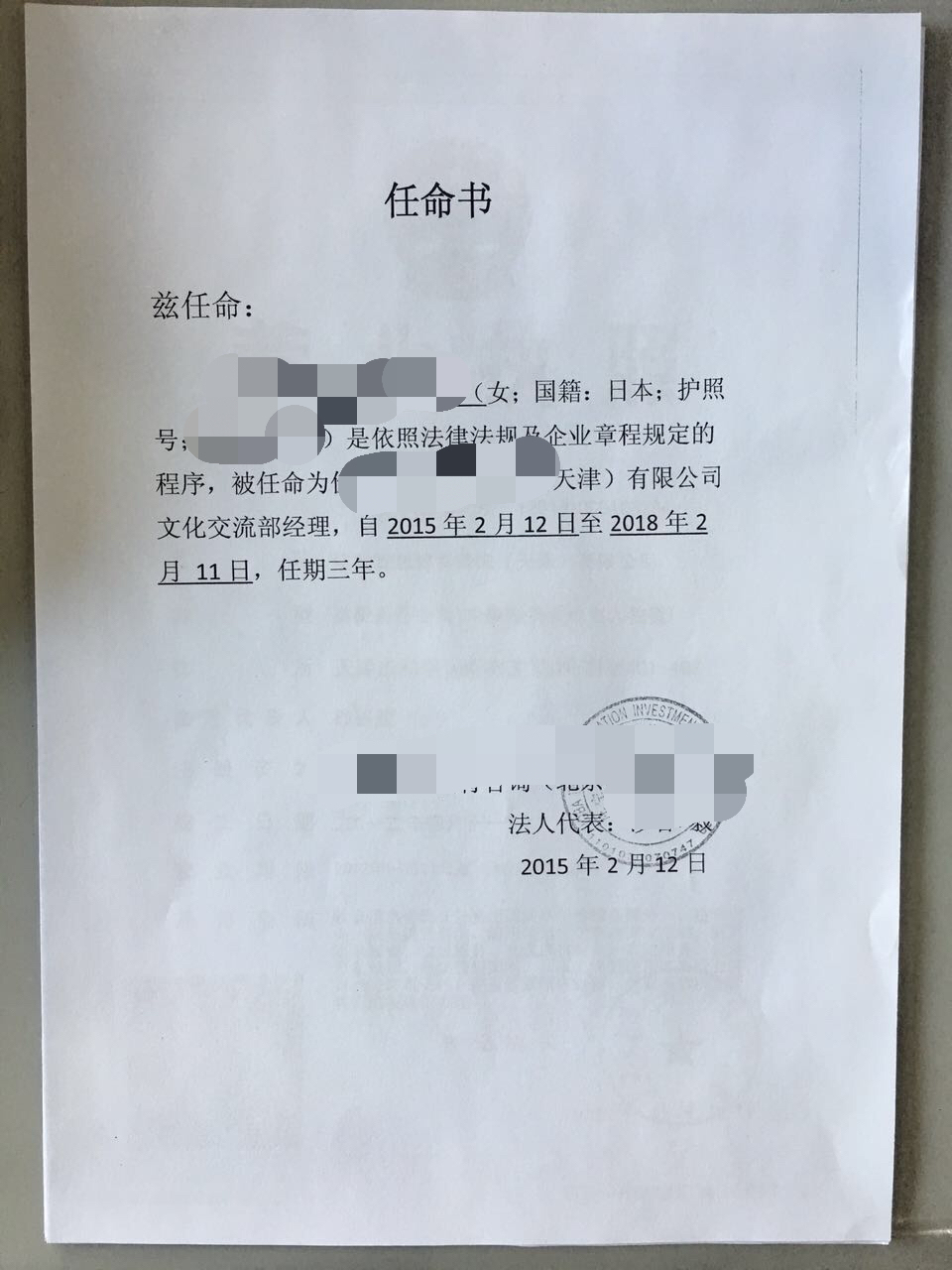 样图9：外国人有效护照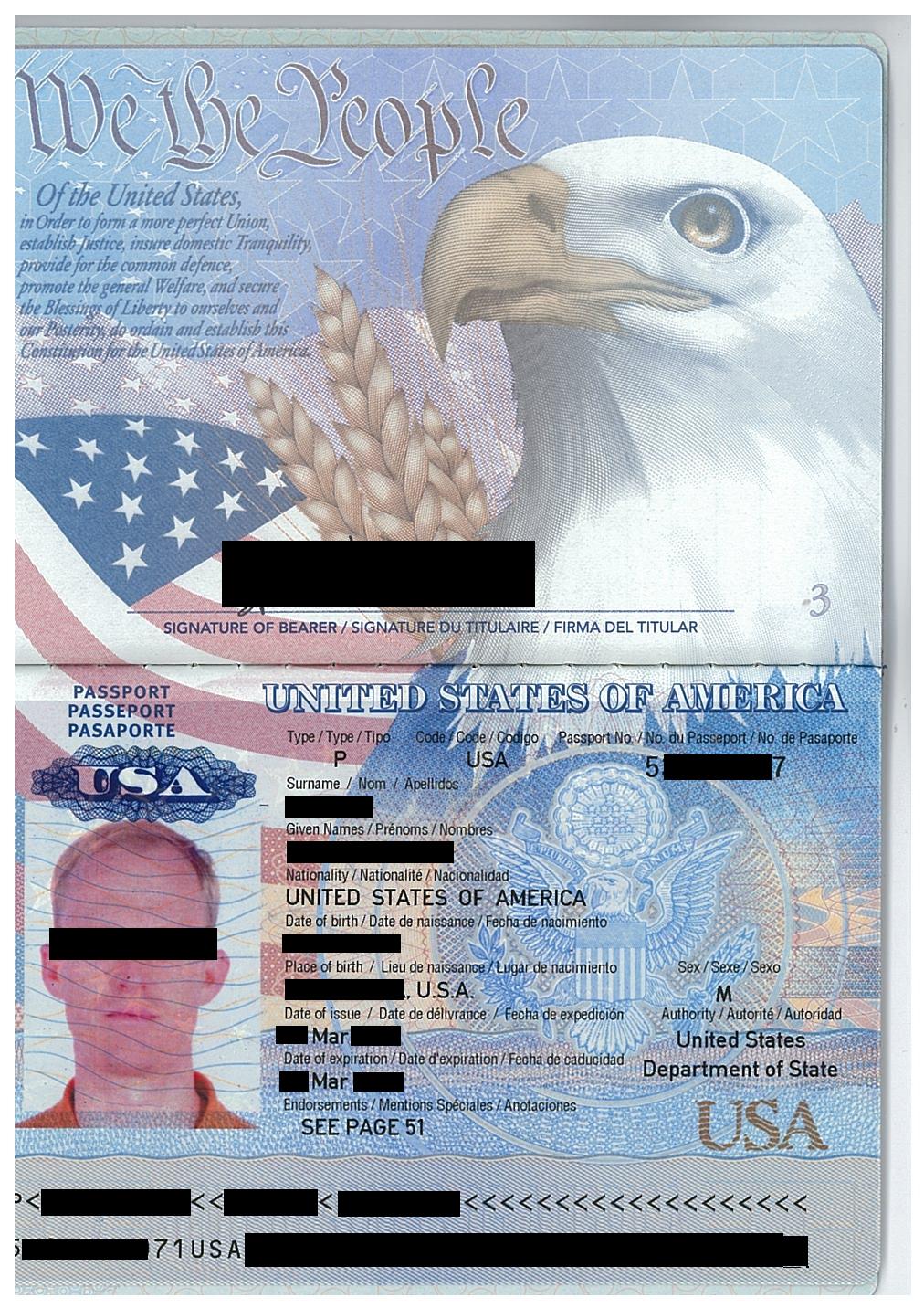 样图10：外国人签证和居留许可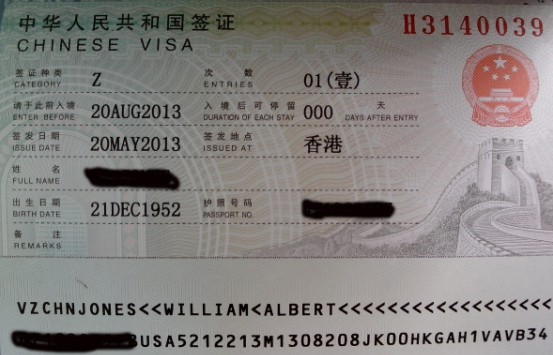 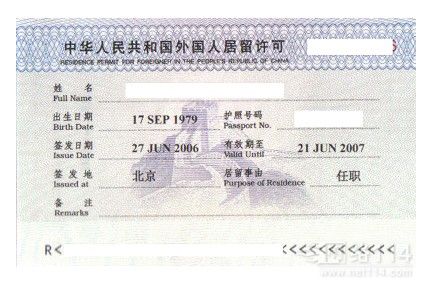   样图11：外国人夫妻结婚证 样图12：子女出生证明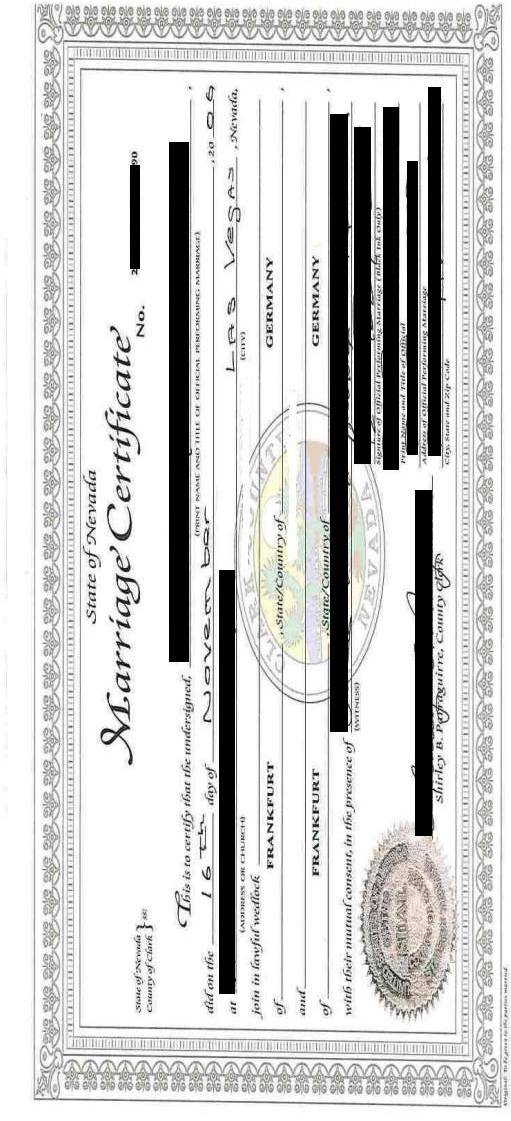  样图13：纳税证明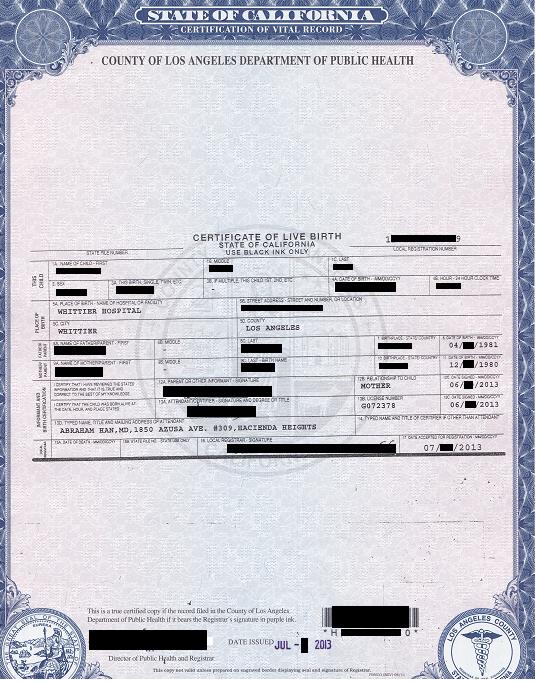  样图14：获奖证书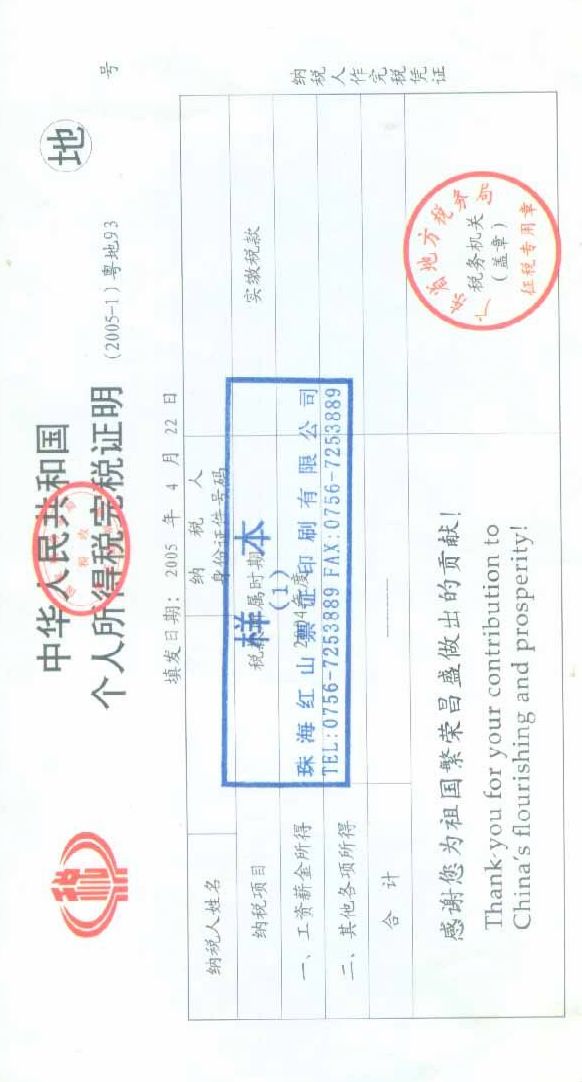 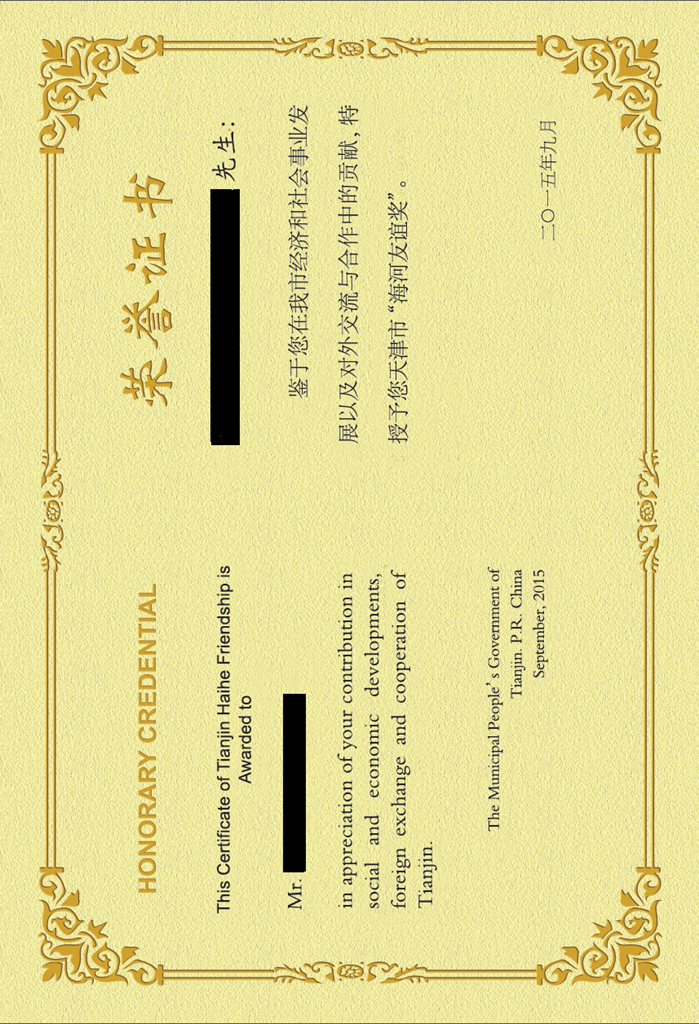 样图15：无犯罪记录证明及认证证明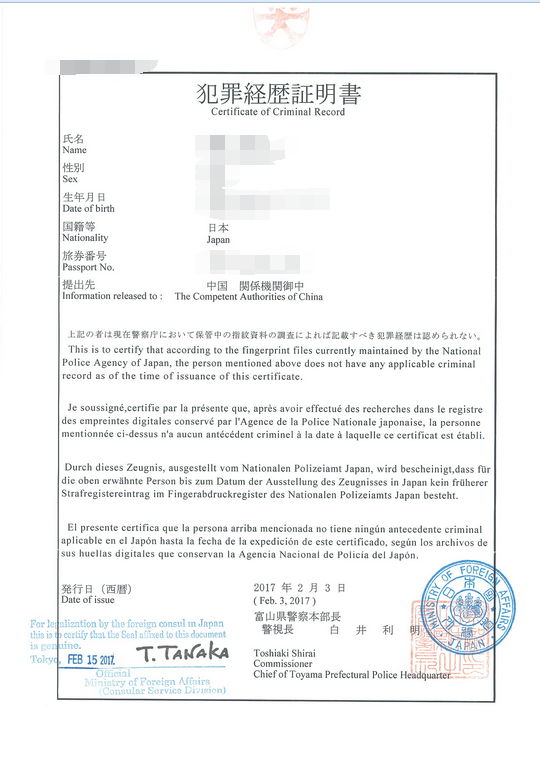 样图16：聘用单位开具的无经济纠纷离职证明原件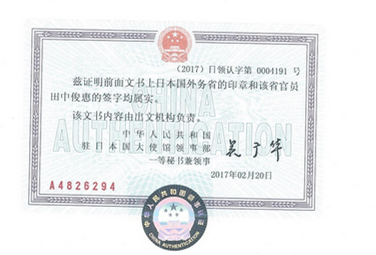 样图17：代表处首席代表、代表工作证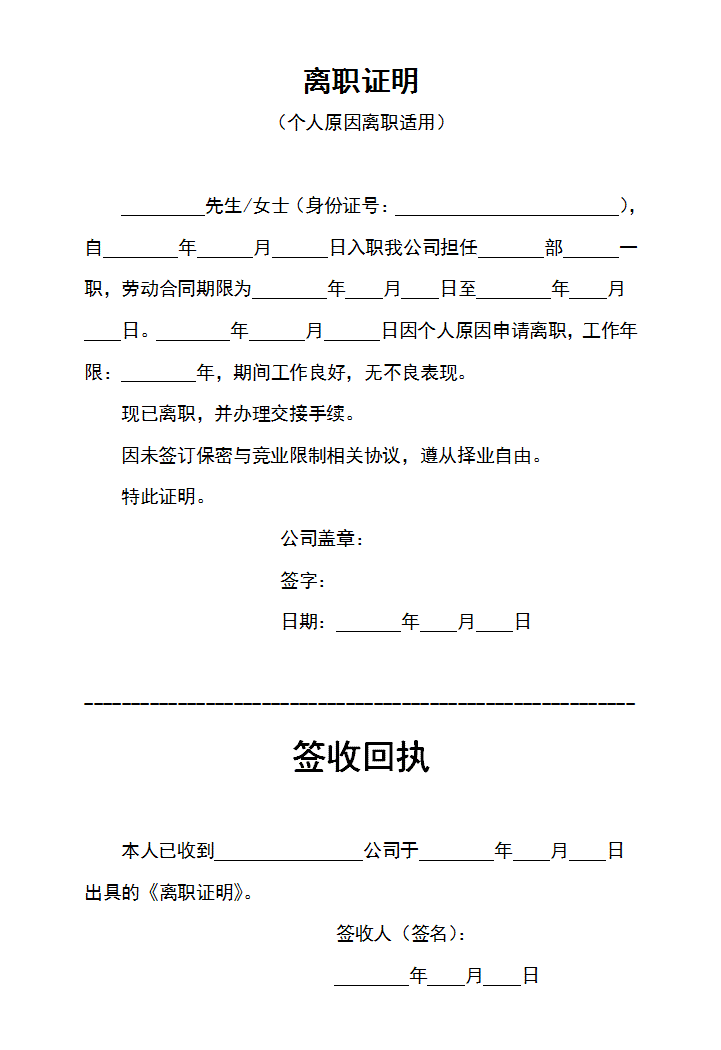 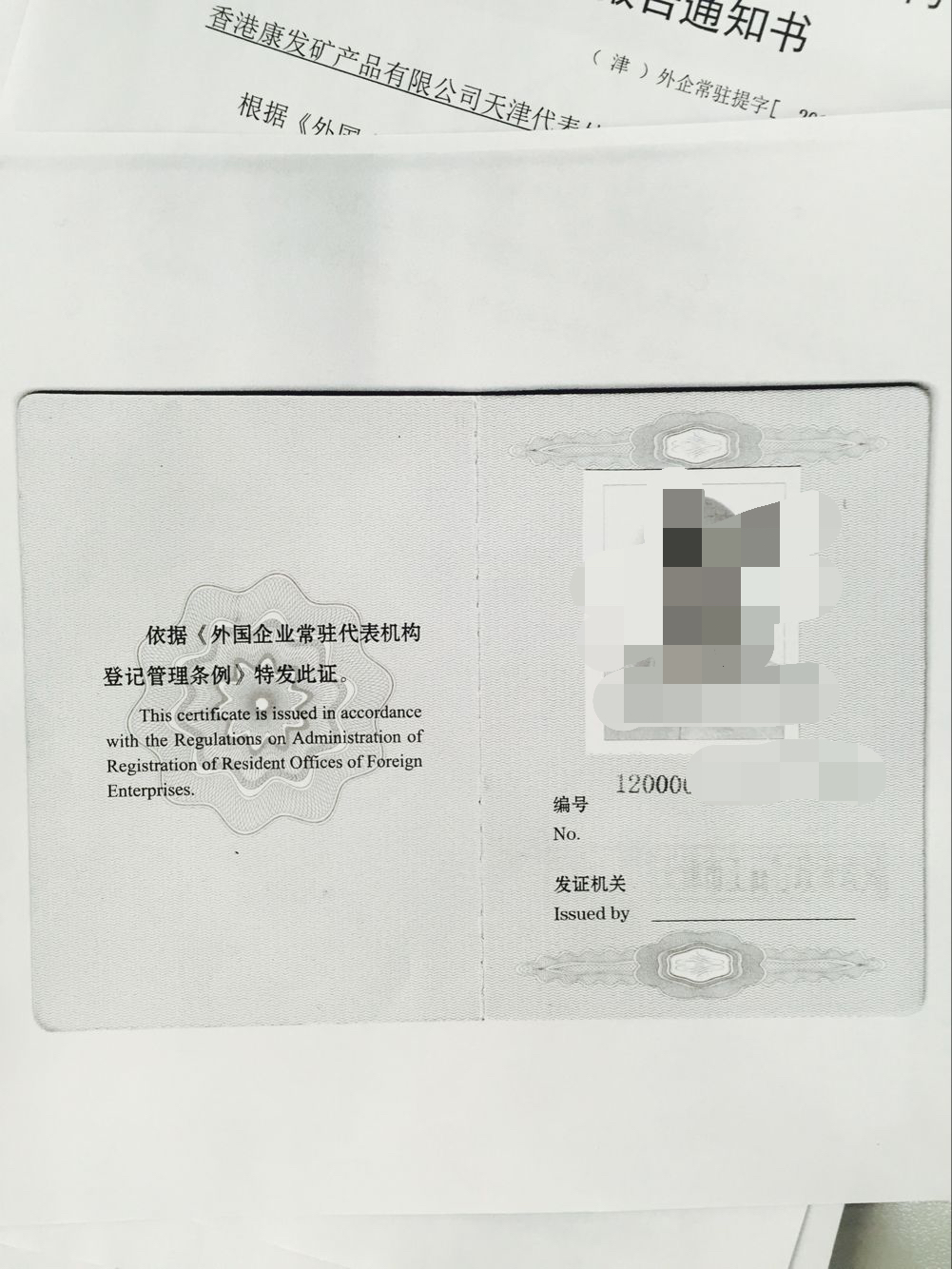 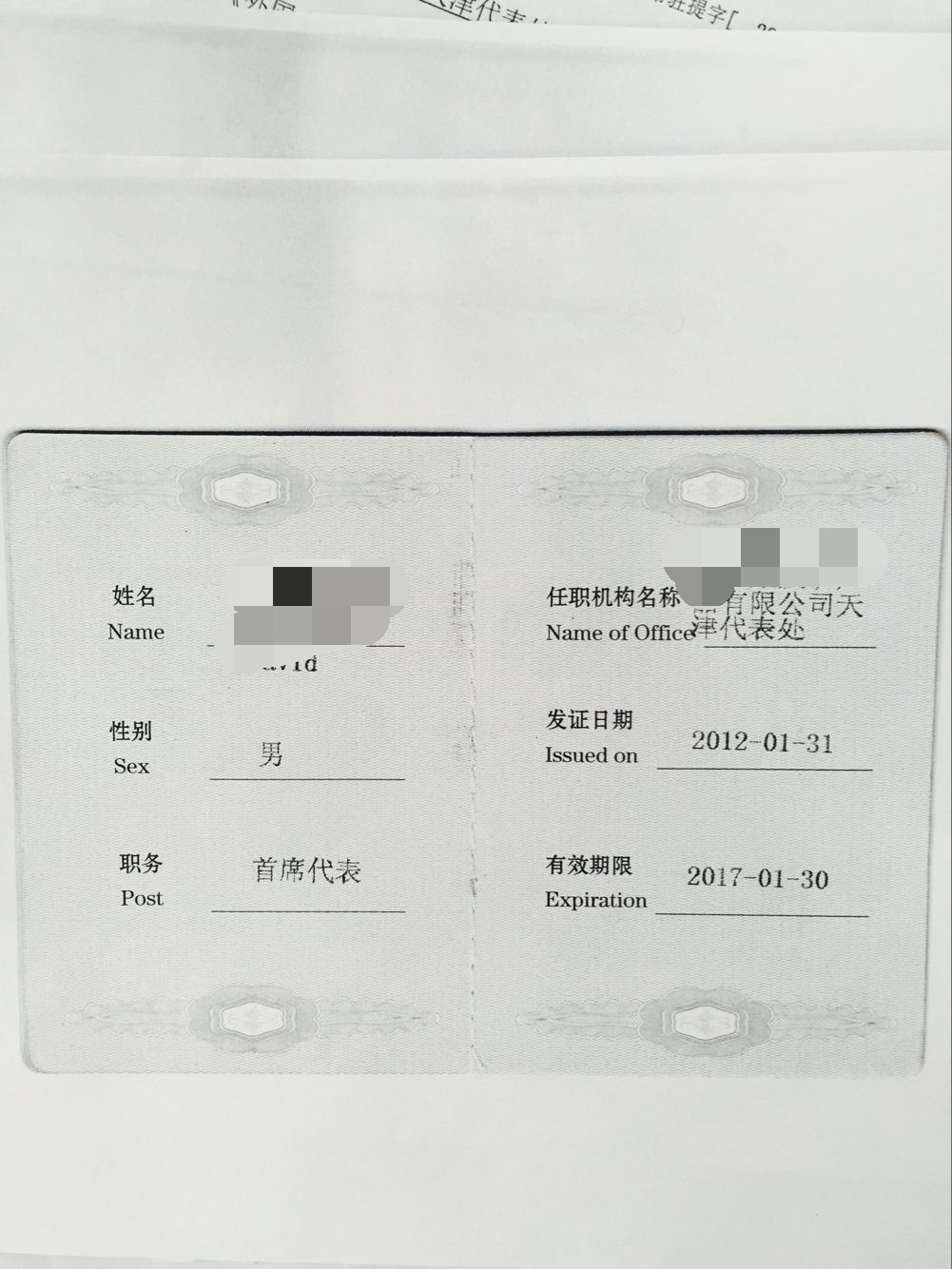 样图18：境外非政府组织代表机构登记证书（正本）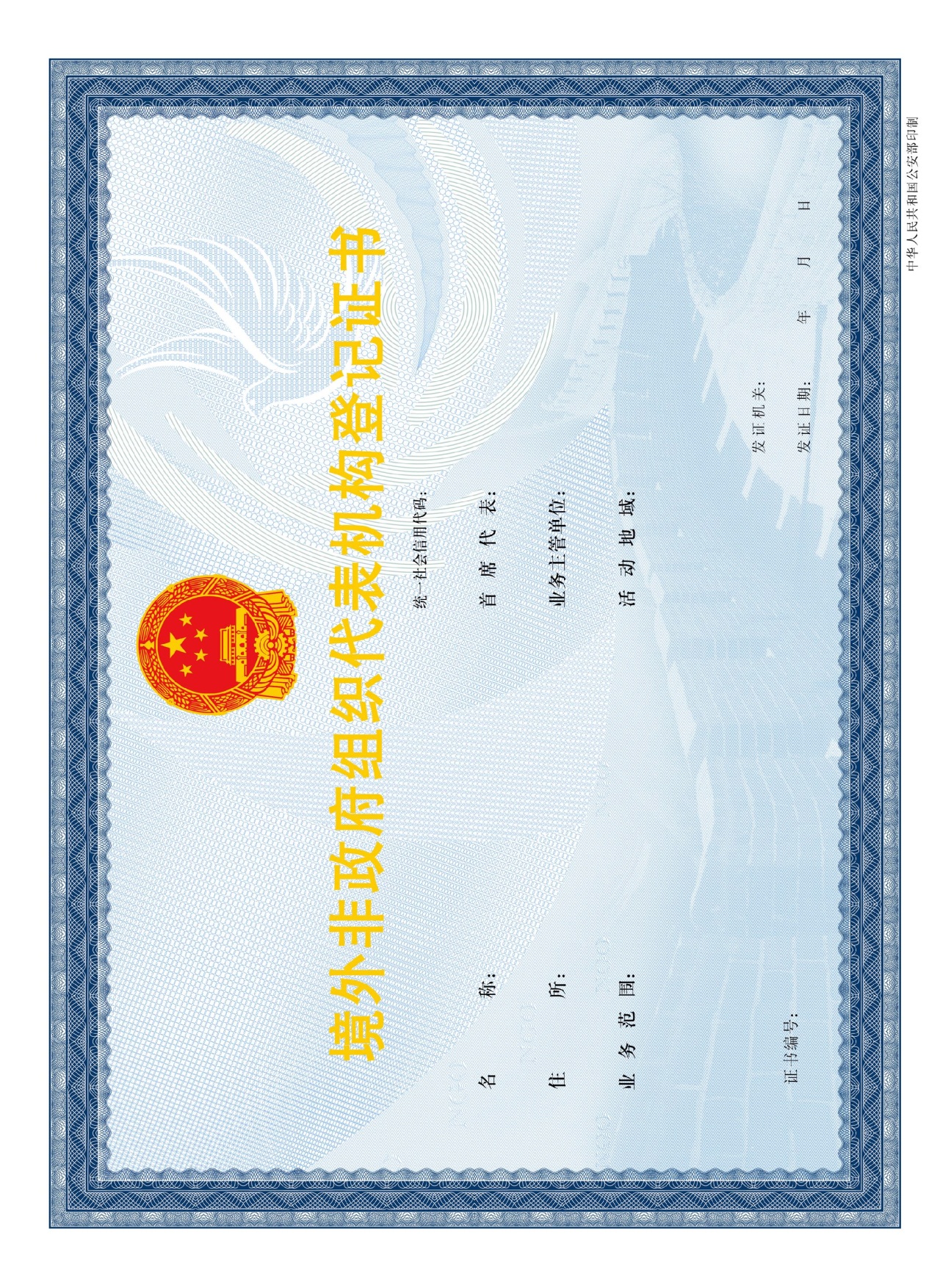 样图19：境外非政府组织代表机构登记证书（副本）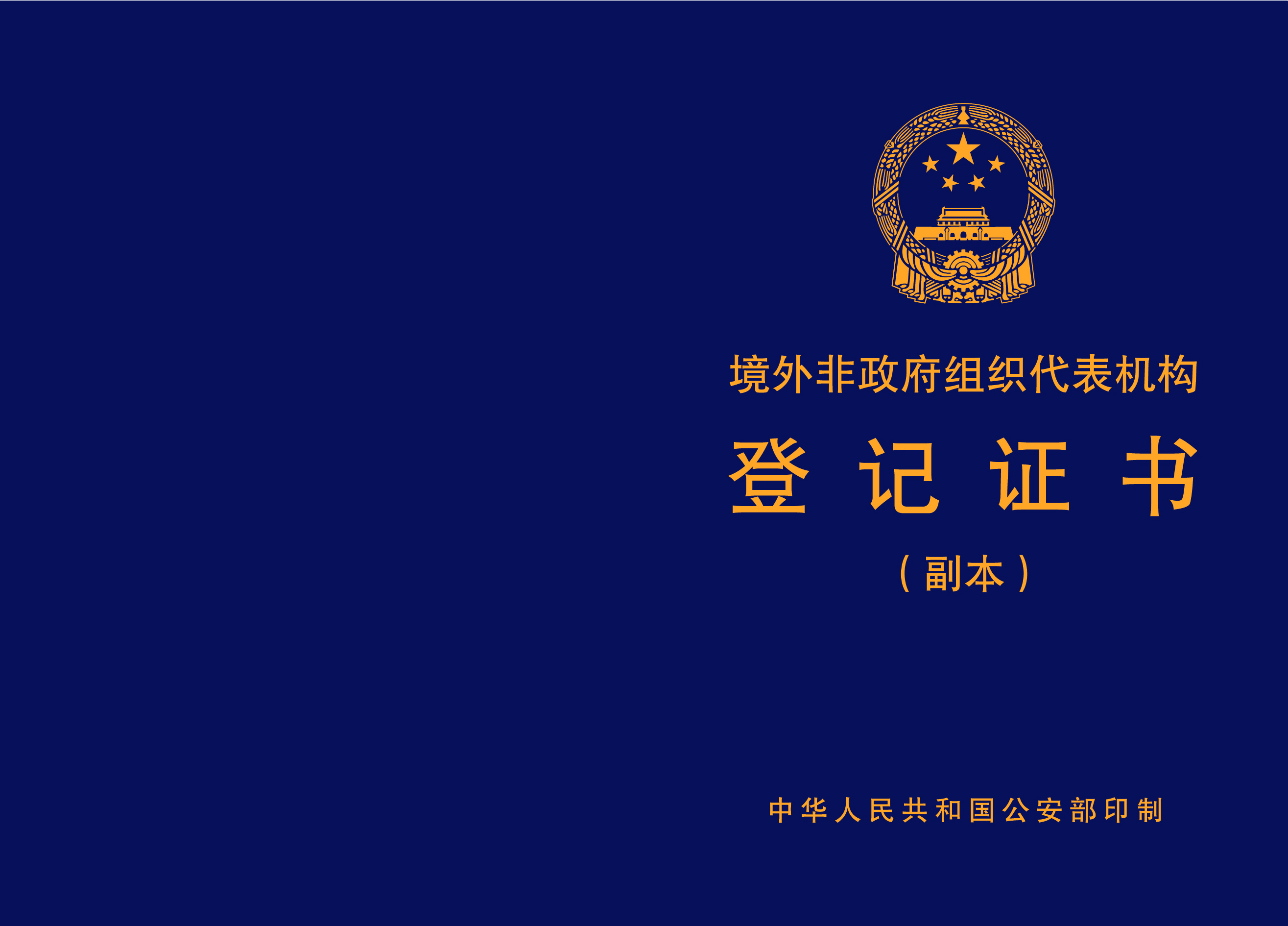 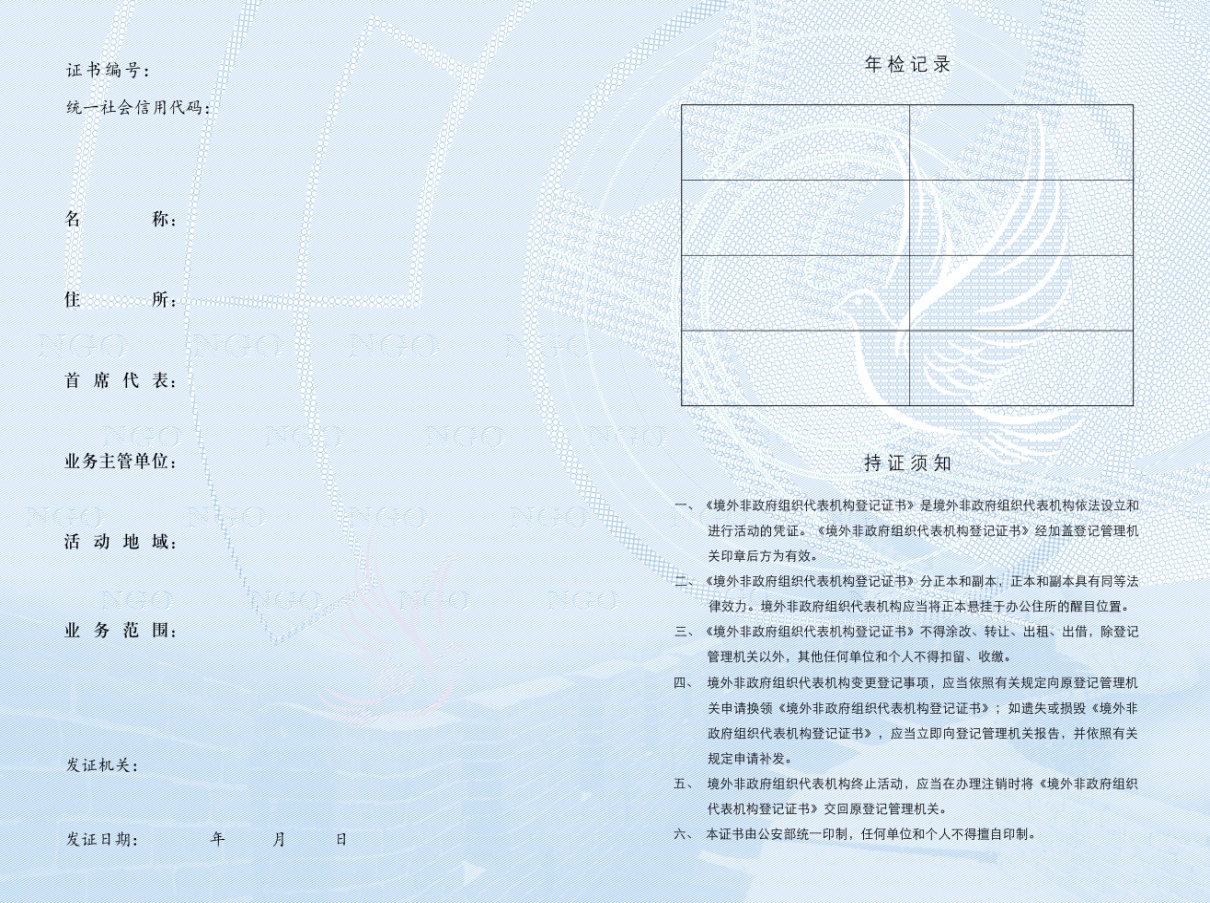 样图20：境外非政府组织代表机构首席代表证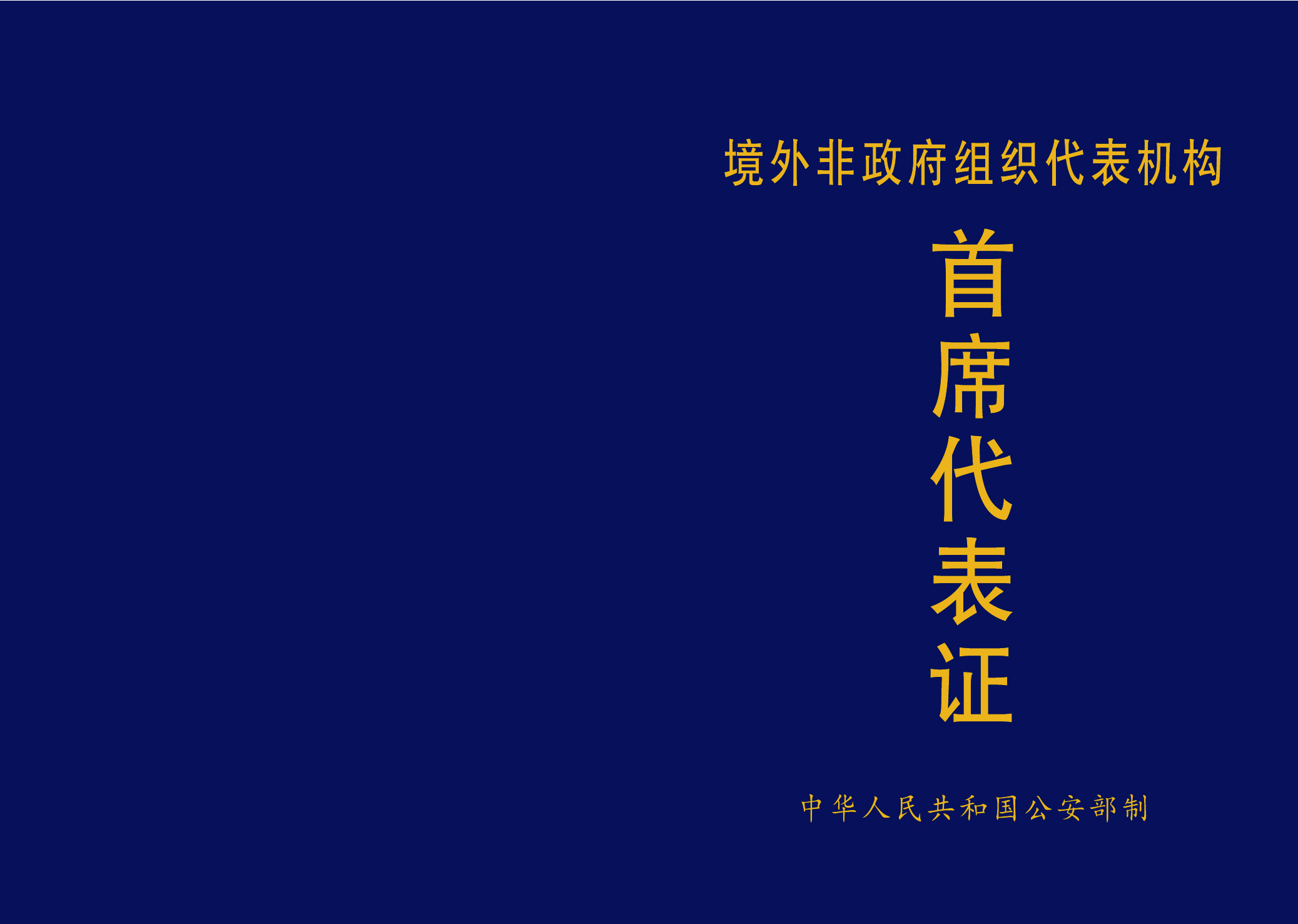 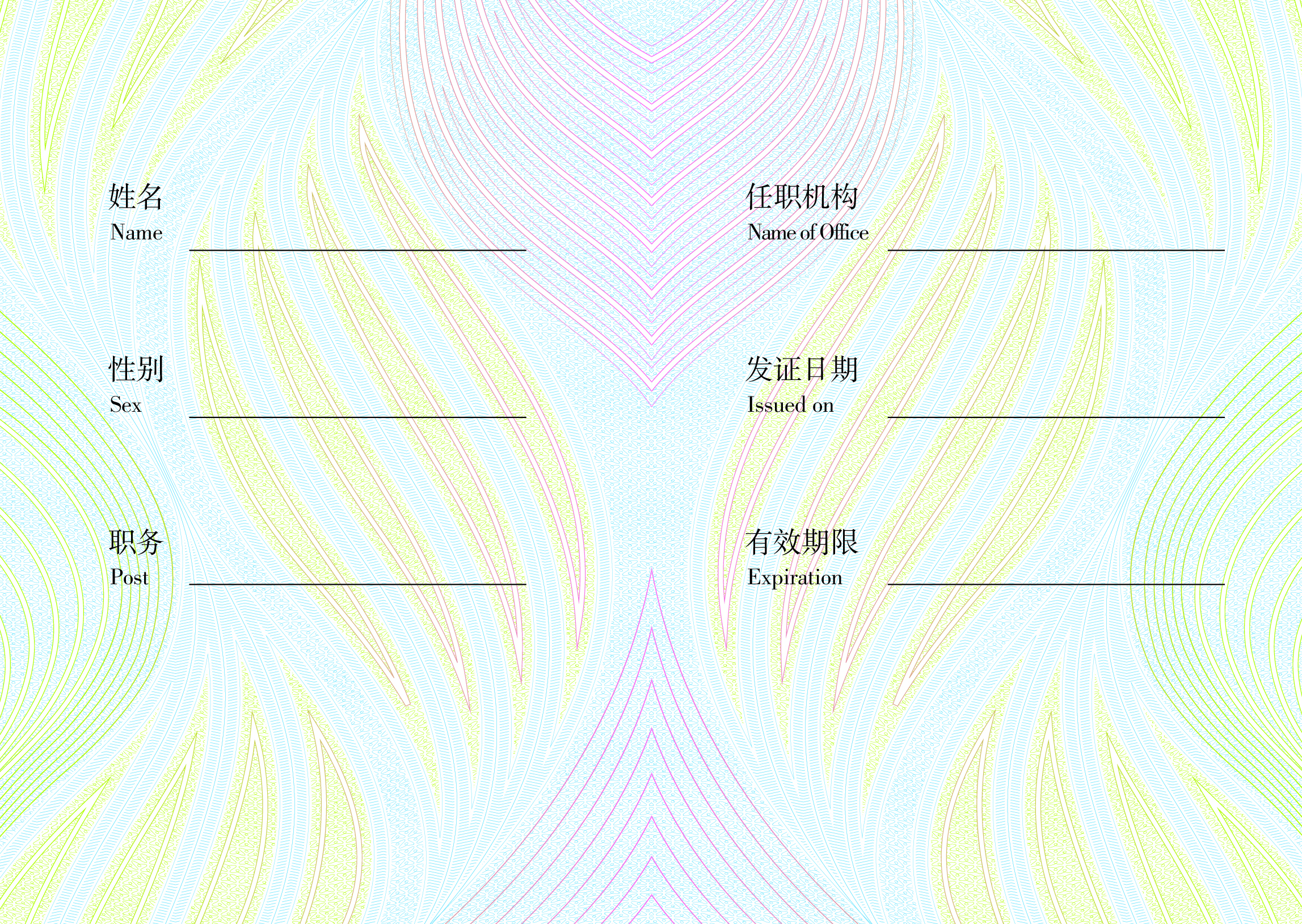 